Юниорская Баскетбольная Лига       22 ноября юноши баскетбольной секции МАОУ «ПСОШ № 1» приняли участие в составе сборной команды «Логос» Добрянского района по баскетболу в Юниорской Баскетбольной Лиге (далее ЮБЛ) Пермского края среди юношей 2001-2002 года рождения.  В этой возрастной группе в этом году принимает участие 14  юношеских  команд из разных городов нашего региона.     ЮБЛ – это серия баскетбольных турниров среди юношей и девушек детско-юношеских спортивных школ. Календарь соревнований рассчитан  на большой временной период - с октября 2015 г.  по апрель 2016 г.  и  разбит на этапы, где каждая команда проводит в один выезд две встречи.        Для Добрянской команды первый этап прошел 22 ноября в физкультурно-оздоровительном комплексе «Олимпийский» в г. Краснокамске. Игра команд  «Логос» г. Добрянка  - «Калий Баскет 2», г. Березники  закончилась со счетом 42:39  в нашу пользу.  Вторая  игра с ребятами из г. Чайковский принесла нам первое поражение.      Зато  в конкурсе командных штрафных бросков Добрянская команда заняла первое место. От Полазны приняли участие Шилоносов Егор и Полыгалов Егор. Егор Шилоносов также одержал победу в конкурсе  трехочковых бросков  в личном первенстве.  По итогам турнира  Егор признан лучшим игроком в Добрянской команде.  Молодцы ребята.     Желаем нашим парням - Шилоносову Егору, Балдину Дмитрию, Полыгалову Егору, Санникову Артему, Шишкину Александру, Васькину Артему успехов в будущих соревнованиях. 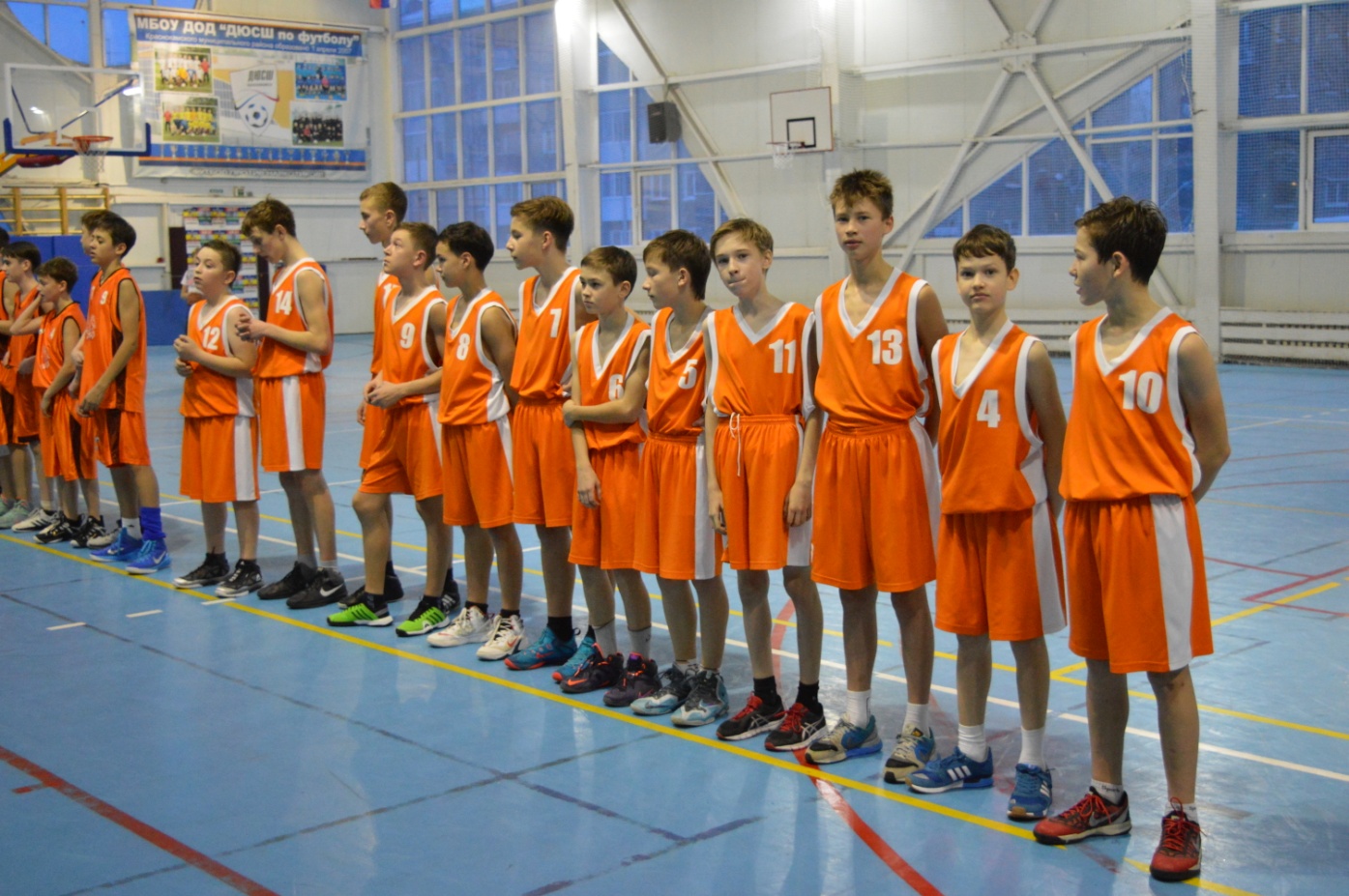 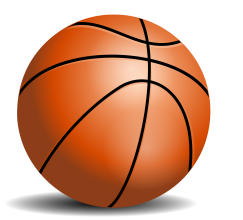 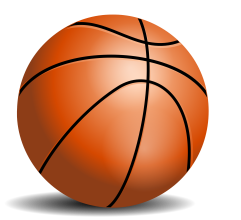 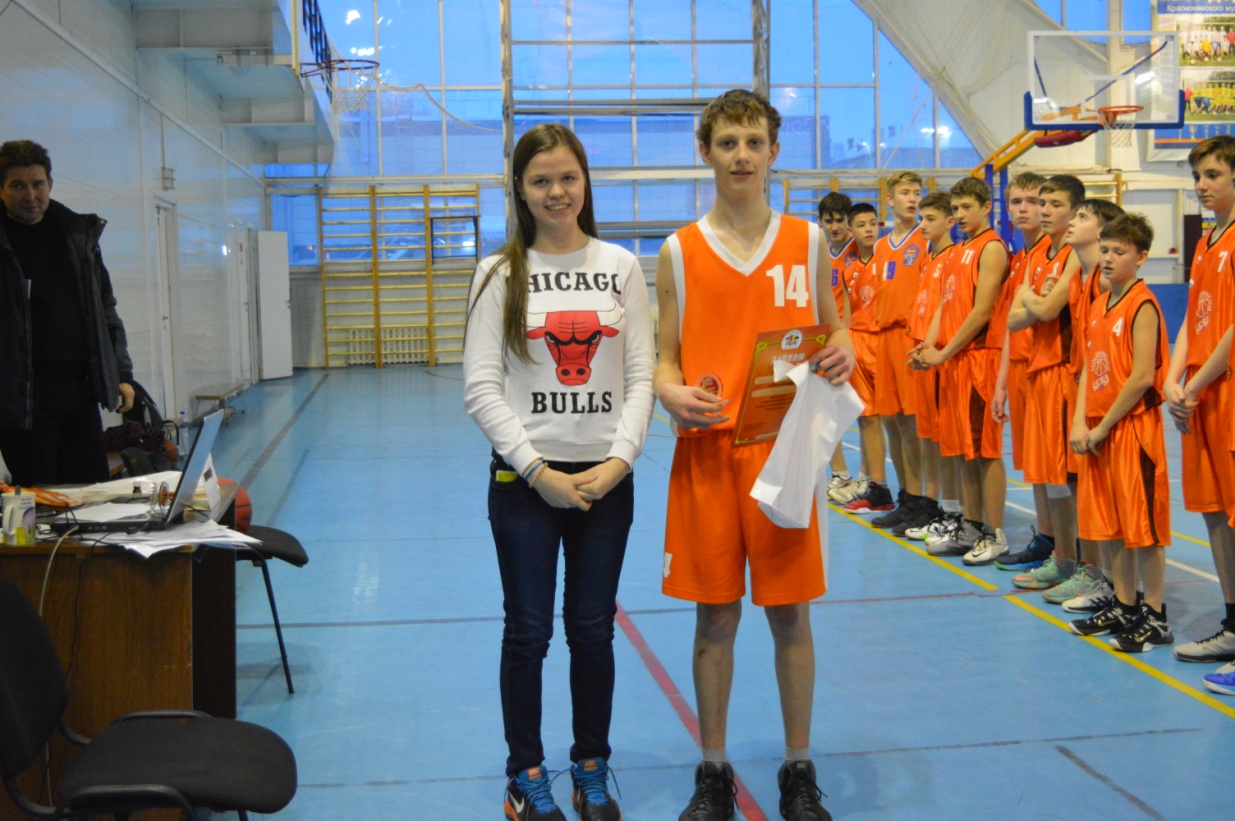 